PARENT ACTIVITY LETTER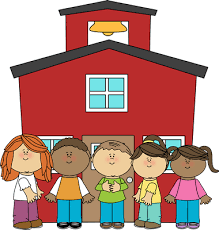 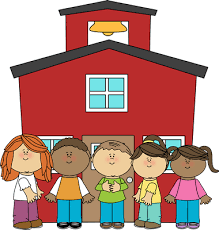 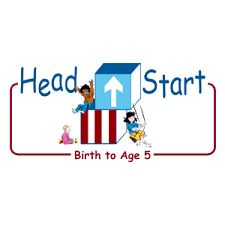 The PAL Letters are developed to support your child’s academic/social-emotional progress and are related to the program’s School Readiness goals.FOCUS BOOKRecommended Read Aloud: The Grouchy Ladybug by Eric Carle***Please remember to read aloud to your child daily. We recommend reading a minimum of 3 hours per week with your child.Primary Objectives for the activity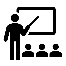 This activity will encourage objective 1a. Manages feelings. At home, invite your child to: sing a song about feelings, “If You’re Happy and You Know It.” (If you’re happy and you know it, clap your hands. If you’re happy and you know it clap your hands. If you’re happy and you know it and you’re face will surely show it. If you’re happy and you know it clap your hands…angry: stomp your feet…excited: shout hurray.) Introduce the feelings that will be in the song (happy, angry, excited). Invite your child to make faces that express those feelings and you can model faces to demonstrate those feelings. You can say, “This song is about when we are angry. Can you make an angry face?  This is my angry face.” 